ЕПИДЕМИОЛОГИЧНА ОБСТАНОВКА ЗА ОБЛАСТ ДОБРИЧ През периода са регистрирани общо 26 случая на остри заразни заболявания, от които 16 са случаите на грип и остри респираторни заболявания (ОРЗ).Общата заболяемост от грип и ОРЗ за областта е 19,14. %ооо на 10000 души.     Регистрирани остри респираторни заболявания (ОРЗ) по възрастови групи през периода: Регистрирани остри заразни болести (ОЗБ) - 10 случая, от които:въздушно- капкови инфекции: 7 случая, от които 2 случая на варицела, 1 случай на скарлатина, 2 случая на туберкулоза и 2 случая на COVID-19;чревни инфекции: 2 случая на ентероколит;инфекции с множествен механизъм на предаване: 1 случай на сифилис.ДИРЕКЦИЯ „НАДЗОР НА ЗАРАЗНИТЕ БОЛЕСТИ”Няма проверки на обекти в лечебни заведения за болнична и извънболнична медицинска помощ. Извършени са епидемиологични проучвания на регистрирани заразни болести - 10 бр.В отдел Медицински изследвания са изработени 5 проби, няма положителни проби.През консултативния кабинет по СПИН /КАБКИС/ няма преминали лица. На територията на област Добрич през отчетния период няма регистрирани хранителни взривове.ДИРЕКЦИЯ „МЕДИЦИНСКИ ДЕЙНОСТИ”Извършени са общо 10 броя проверки, от които 6 бр. на лечебни заведения за болнична помощ 10 бр. проверки на аптеки. Няма установени нарушения. Няма постъпили искания от учебни и детски заведения за проверка на достоверността на издадените медицински бележки за извиняване на отсъствия на деца/ученици.Издадени заповеди за промяна на състава на ЛКК или промяна часовете за заседания – 1 бр. Приетa  и обработенa e 1 жалбa.За периода в РКМЕ са приети и обработени 165 медицински досиета, извършени са 95 справки, изготвени са 109 преписки и 79 бр.МЕД за протокола за ТП на НОИ, проверени са 50 експертни решения (ЕР).ДИРЕКЦИЯ „ОБЩЕСТВЕНО ЗДРАВЕ”Предварителен здравен контрол: 1 експертен съвет при РЗИ. Разгледани са 6 проектни документации. Издадени са 5 здравни заключения и 1 становище по процедурите на ЗООС.Извършена е 1 проверка на обект с обществено предназначение (ООП) в процедура по регистрация, по изпълнение на предписание.Реализираните насочени проверки са общо 8: 3 от тях са извършени във връзка с контрола по тютюнопушенето; 4 - по сигнали; 1 - във връзка с изпълнение на предписание.Лабораторен контрол:Питейни води: физико-химичен и микробиологичен контрол – 13 проби – съответстват на нормативните изисквания.Във връзка с насочен здравен контрол – микробиологичен контрол на 1 проба вода за пиене – съответства на нормативните изисквания.Води от минерални водоизточници: не са пробонабирани.Води за къпане: не са пробонабирани.Козметични продукти: не са пробонабирани.Биоциди и дезинфекционни разтвори: не са пробонабирани. Физични фактори на средата: не са измервани.По отношение на констатираните отклонения от здравните норми са предприети следните административно-наказателни мерки: - издадени са  10 предписания за провеждане на хигиенни и противоепидемични мерки.Дейности по профилактика на болестите и промоция на здравето (ПБПЗ) – не са провеждани.СЕДМИЧЕН ОТЧЕТ ПО СПАЗВАНЕ ЗАБРАНАТА ЗА ТЮТЮНОПУШЕНЕЗа периода - 20.03.2020 г. - 26.03.2020 г.  по чл. 56 от Закона за здравето са извършени 3 проверки в 3 обекта (3 открити обществени места). Не са констатирани нарушения на въведените забрани и ограничения за тютюнопушене в закритите и някои открити обществени места. Няма издадени предписания и актове.Д-Р СВЕТЛА АНГЕЛОВАДиректор на Регионалната здравна инспекция-Добрич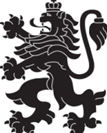 РЕПУБЛИКА БЪЛГАРИЯМинистерство на здравеопазванетоРегионална здравна инспекция-ДобричСЕДМИЧЕН ОПЕРАТИВЕН БЮЛЕТИН НА РЗИ-ДОБРИЧза периода- 20.03.2020 г. - 26.03.2020 г. (13-та седмица)  0-4 г.5-14 г.15-29 г.30-64 г+65 г.общоЗаболяемост %оо41111619,14  %ооо